2 point perspective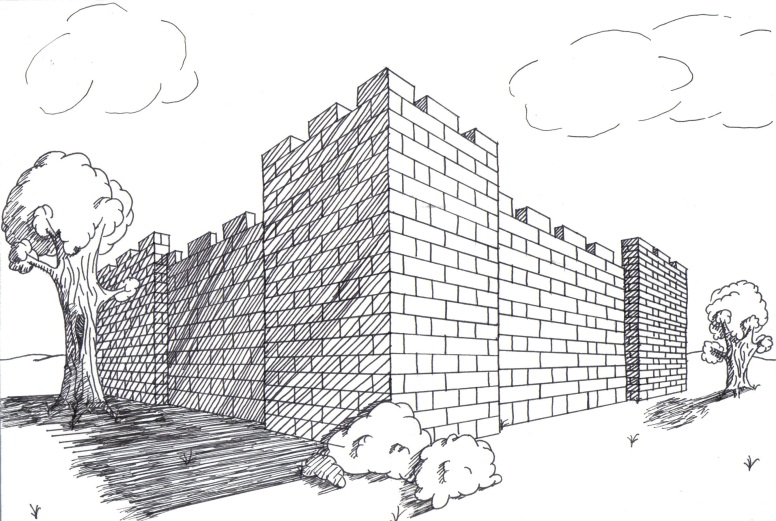 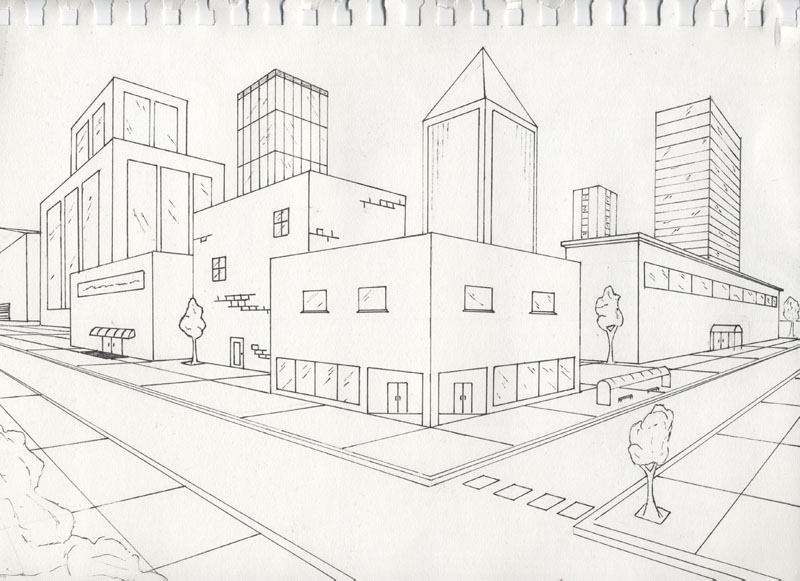 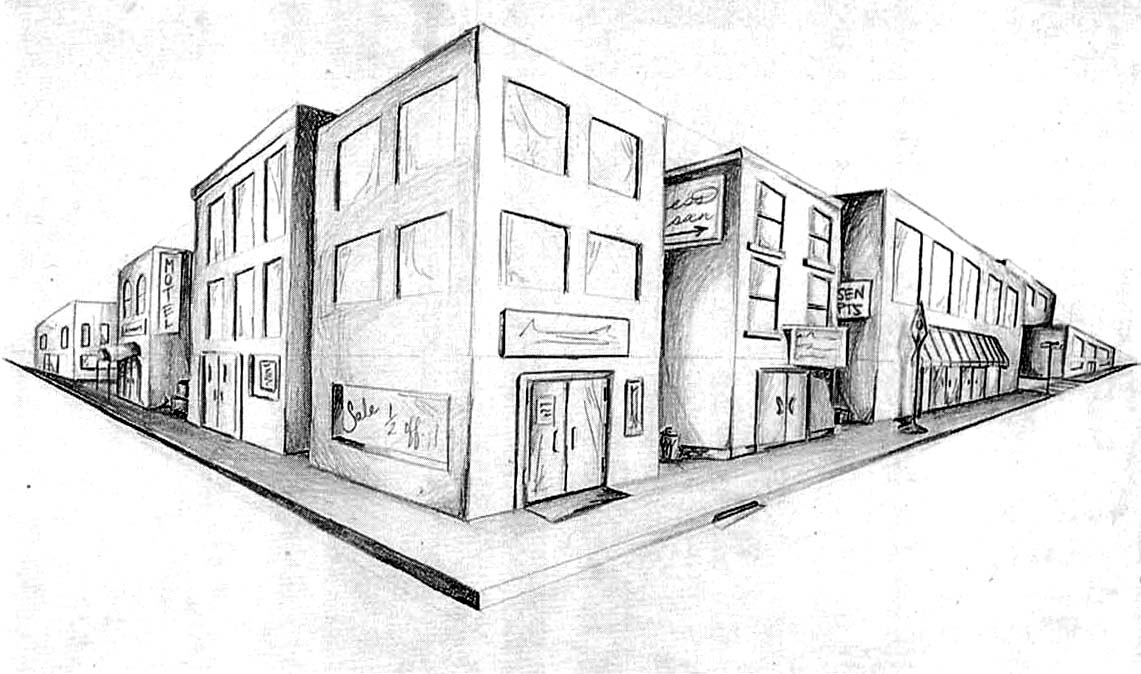 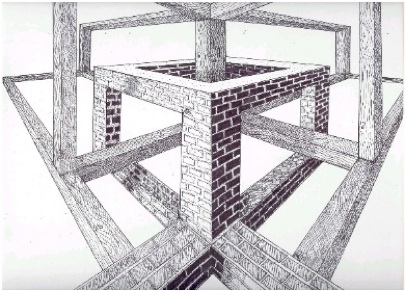 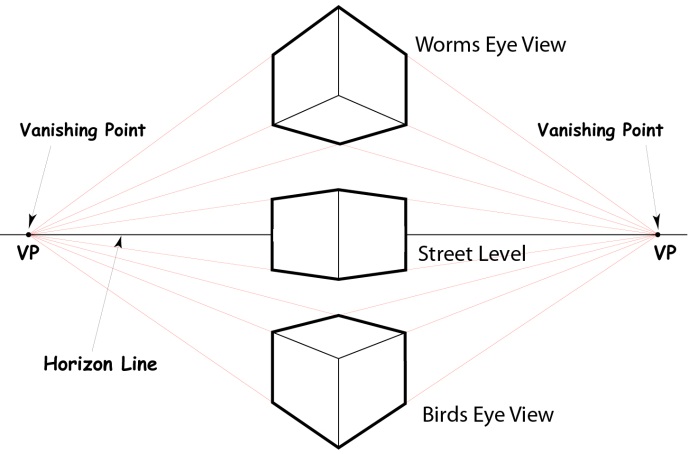 